Приложение 2 КОЛИЧЕСТВО ПОСАДОЧНЫХ МЕСТ И СООТВЕТСТВИЕ МЕБЕЛИ В ОБЕДЕННОМ ЗАЛЕ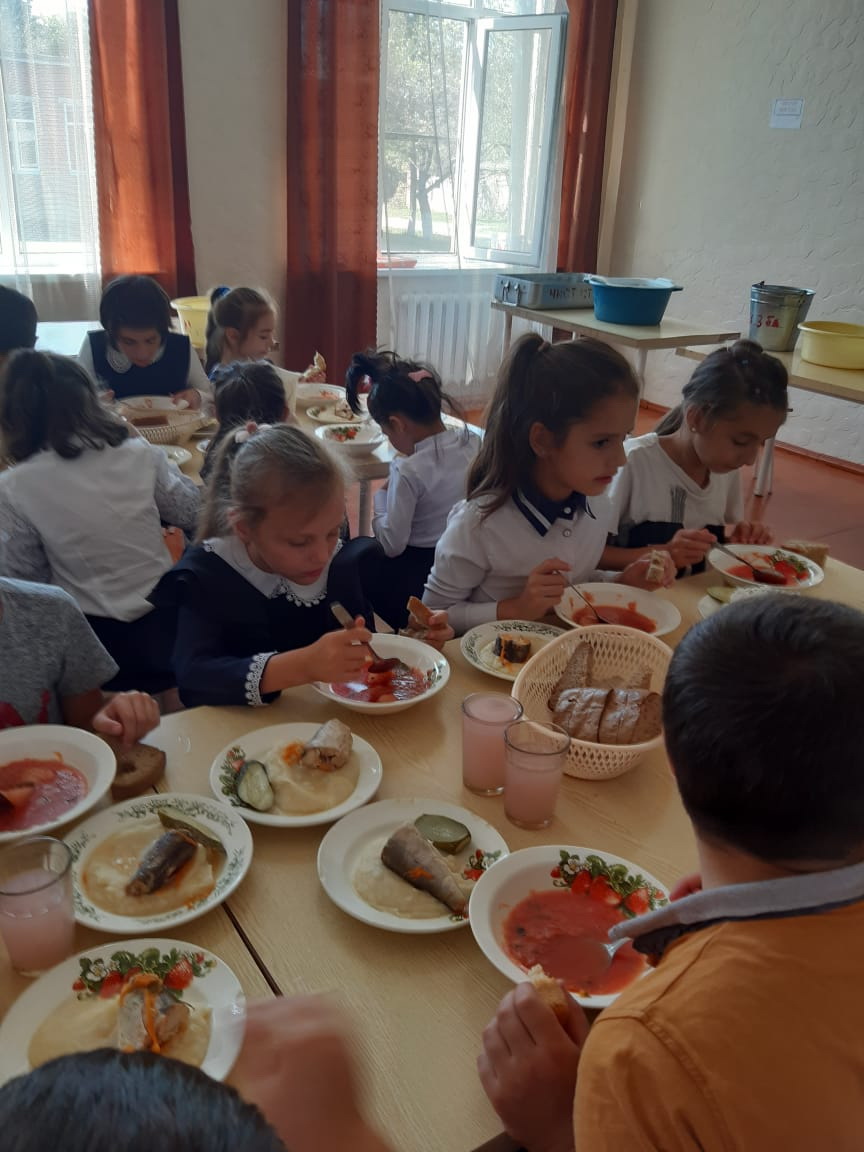 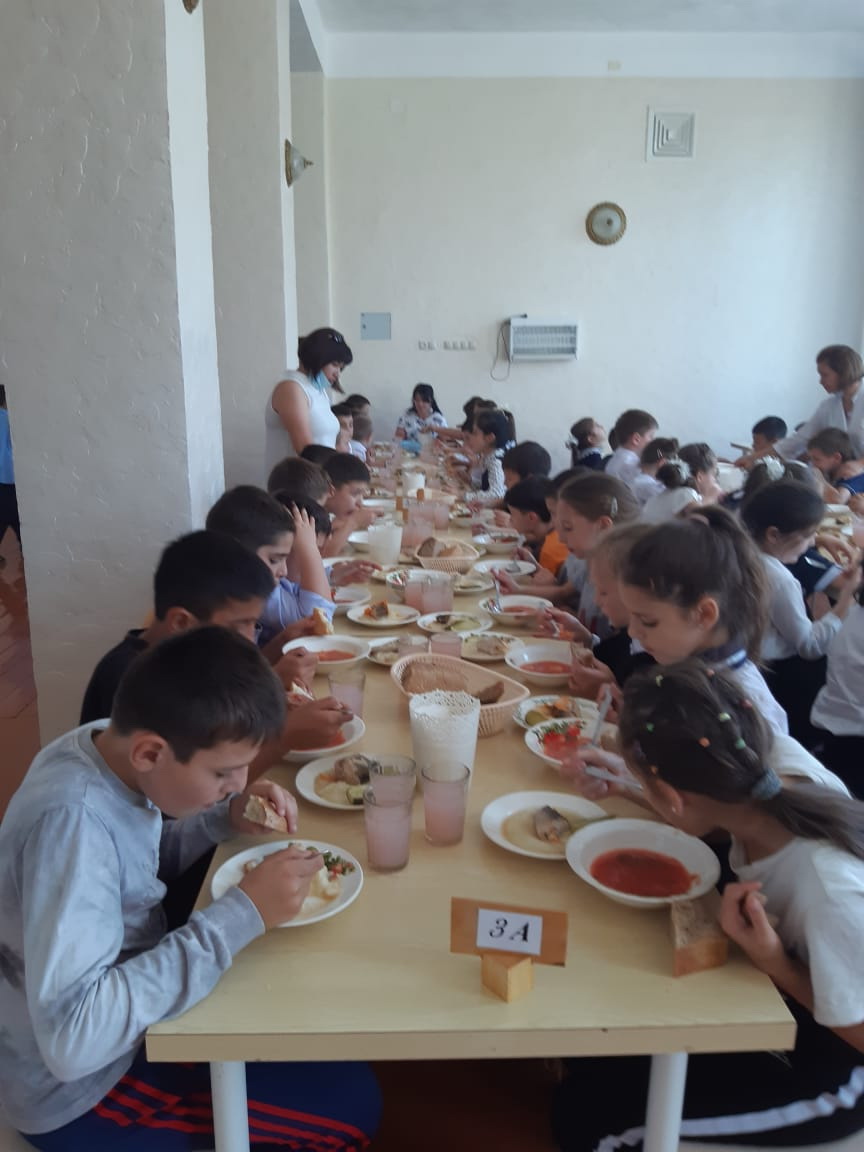 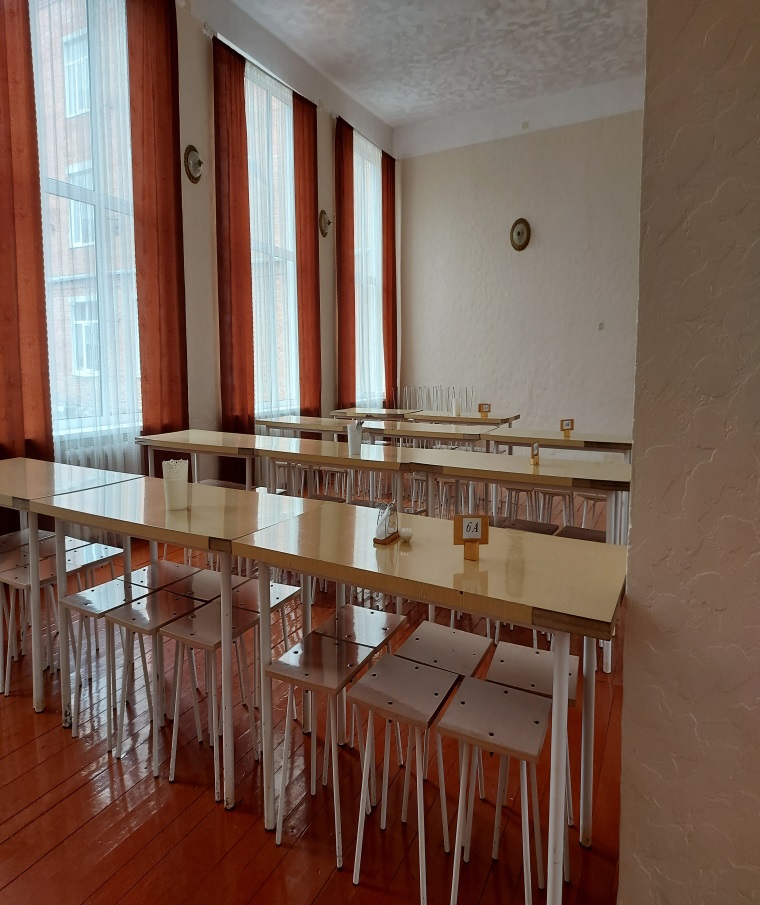 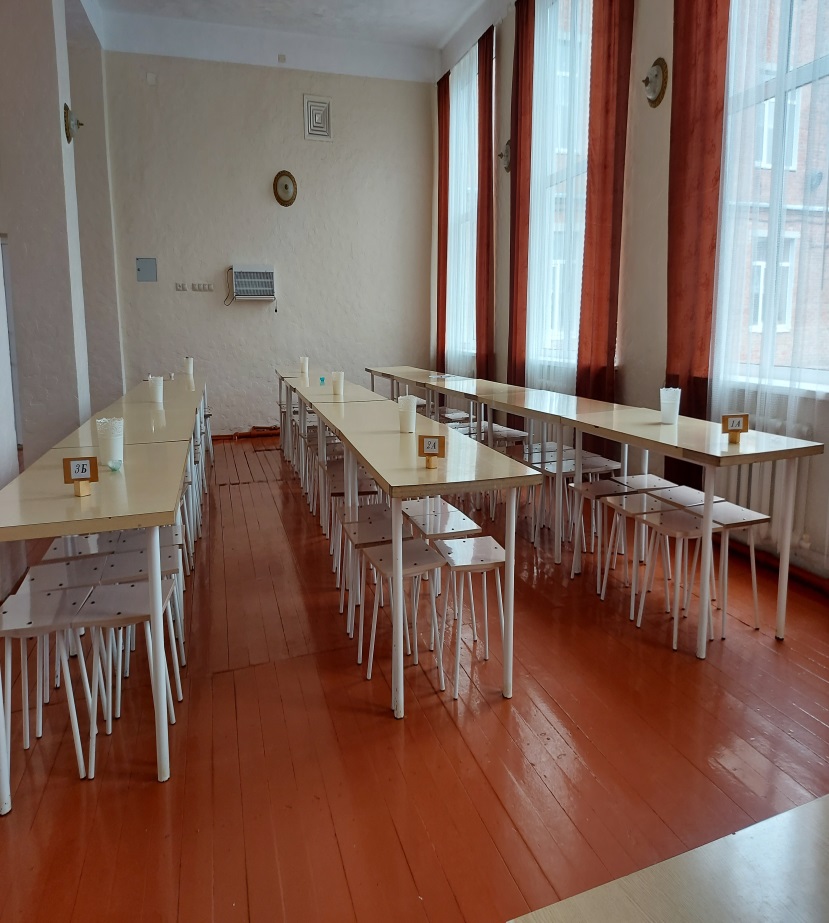 